Jídelníček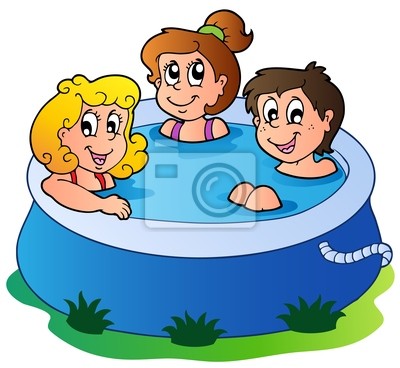 31.5.-4.6.20217.6.-11.6.2021Jídelníček14.6.-18.6.2021                                                                              21.6.-25.6.2021DatumHlavní chodHlavní chodAlergenyPondělí31.5.PolévkaŘeckáA 3,9Pondělí31.5.I.Svíčková na smetaně, knedlík, ovoceA 1,3,7,9,12Pondělí31.5.II.A Úterý1.6.PolévkaRajská s kuskusemA 1,7Úterý1.6.I.Kuřecí stripsy, bramborová kaše, okurkový salátA 1,3,7Úterý1.6.II.A Středa2.6.PolévkaBylinková jemnáA 1,7,9Středa2.6.I.Srbské rizoto s kuřecím masem, salát z kysaného zelíA 7Středa2.6.II.A Čtvrtek3.6.PolévkaFrankfurtskáA 1Čtvrtek3.6.I.Těstovinový salát s tuňákem a zeleninou, ovoceA 1,3,4,7Čtvrtek3.6.II.A Pátek4.6.PolévkaČočkováA 1,9Pátek4.6.I.Čevapčiči, brambory, ledový salátA 1,3,7,10Pátek4.6.II.A DatumHlavní chodHlavní chodAlergenyPondělí7.6.PolévkaZeleninová se sýrovým kapánímA 1,3,7,9Pondělí7.6.I.Kuřecí v ajvarové omáčce, těstoviny, ovoceA 1,3,7Pondělí7.6.II.A Úterý8.6.PolévkaCelerová s houskouA 1,7,9Úterý8.6.I.Jelení guláš, knedlík, tvarohový dezert MíšaA 1,3,7Úterý8.6.II.A Středa9.6.PolévkaRýžová se zeleninouA 1,7,9Středa9.6.I.Párek, hrachová kaše, chléb, okurekA 1Středa9.6.II.A Čtvrtek10.6.PolévkaCibulová se sýremA 1,3,7Čtvrtek10.6.I.Hovězí na pepři, rýže, salát z čínského zelíA 1Čtvrtek10.6.II.A Pátek11.6.PolévkaZeleninová s hvězdičkamiA 1,3,7,9Pátek11.6.I.Vepřové v mrkvi, bramboryA 1,7Pátek11.6.II.A DatumHlavní chodHlavní chodAlergenyPondělí14.6.PolévkaZeleninová s drožďovými knedlíčkyA 1,3,7,9Pondělí14.6.I.Segedinský guláš, knedlíkA 1,3,7,12Pondělí14.6.II.A Úterý15.6.PolévkaZ míchaných luštěninA 1,9Úterý15.6.I.Rybí filé po provensálsku, brambory, míchaný zel. salátA 4,7Úterý15.6.II.AStředa16.6.PolévkaDrůbkováA 1,9Středa16.6.I.Znojemská hovězí pečeně, rýžeA 1Středa16.6.II.A Čtvrtek17.6.PolévkaKmínová s kapánímA 1,3,7,9Čtvrtek17.6.I.Kuře pečené, bramborová kaše, mrkvový salátA 1,7Čtvrtek17.6.II.A Pátek18.6.PolévkaSlezská zelňačkaA 1,3,7Pátek18.6.I.Nudle s mákem, ovoceA 1,3,7Pátek18.6.II.A DatumDatumHlavní chodHlavní chodHlavní chodHlavní chodAlergenyAlergenyPondělí21.6.Pondělí21.6.PolévkaPolévkaJáhlováJáhlováA 9A 9Pondělí21.6.Pondělí21.6.I.I.Vejce, koprová omáčka, brambory, ovoceVejce, koprová omáčka, brambory, ovoceA 1,3,7A 1,3,7Pondělí21.6.Pondělí21.6.II.II.A A Úterý22.6.Úterý22.6.PolévkaPolévkaRychlá s vejciRychlá s vejciA 3,7,9A 3,7,9Úterý22.6.Úterý22.6.I.I.Čínská pánev z krůtího masa, divoká rýžeČínská pánev z krůtího masa, divoká rýžeA 1A 1Úterý22.6.Úterý22.6.II.II.A A Středa23.6.Středa23.6.PolévkaPolévkaBrokolicováBrokolicováA 1,7A 1,7Středa23.6.Středa23.6.I.I.Kuřecí plátek, baby mrkvička na másle, bramboryKuřecí plátek, baby mrkvička na másle, bramboryA 1,7A 1,7Středa23.6.Středa23.6.II.II.A A Čtvrtek24.6.Čtvrtek24.6.PolévkaPolévkaČesneková s krutonyČesneková s krutonyA 1,3,7A 1,3,7Čtvrtek24.6.Čtvrtek24.6.I.I.Chilli con carne s hovězím masem, chlébChilli con carne s hovězím masem, chlébA 1A 1Čtvrtek24.6.Čtvrtek24.6.II.II.A A Pátek25.6.Pátek25.6.PolévkaPolévkaZeleninová s játrovými knedlíčkyZeleninová s játrovými knedlíčkyA 1,3,7,9A 1,3,7,9Pátek25.6.Pátek25.6.I.I.Vepřová plec, nové zelí, bramborový knedlík                    Vepřová plec, nové zelí, bramborový knedlík                    A 1,7,12A 1,7,12Pátek25.6.Pátek25.6.                             28.6.-30.6.2021                             28.6.-30.6.2021A A DatumHlavní chodHlavní chodHlavní chodHlavní chodAlergenyAlergenyPondělí28.6.PolévkaPolévkaDrožďová s ovesnými vločkamiDrožďová s ovesnými vločkamiA 1,3,7,9A 1,3,7,9Pondělí28.6.I.I.Krůtí na paprice, těstovinyKrůtí na paprice, těstovinyA 1,3,7A 1,3,7Pondělí28.6.II.II.A A DatumAlergenyAlergenyPondělí29.6.PolévkaPolévkaMinestroneMinestroneA 9A 9Pondělí29.6.I.I.Jablková žemlovka s tvarohem, ovoceJablková žemlovka s tvarohem, ovoceA 1,3,7A 1,3,7Pondělí29.6.II.II.A A DatumAlergenyAlergenyPondělí30.6.PolévkaPolévkaHrachováHrachováA 1A 1Pondělí30.6.I.I.Smažený kuřecí řízek, bramborová kaše, okurkový salátSmažený kuřecí řízek, bramborová kaše, okurkový salátA 1,3,7A 1,3,7Pondělí30.6.II.II.A A Krásné prožití letních prázdnin přeje kolektiv školní jídelny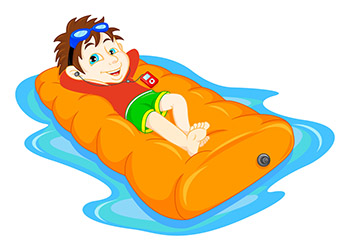 Krásné prožití letních prázdnin přeje kolektiv školní jídelnyZměna jídelníčku vyhrazenaZměna jídelníčku vyhrazena